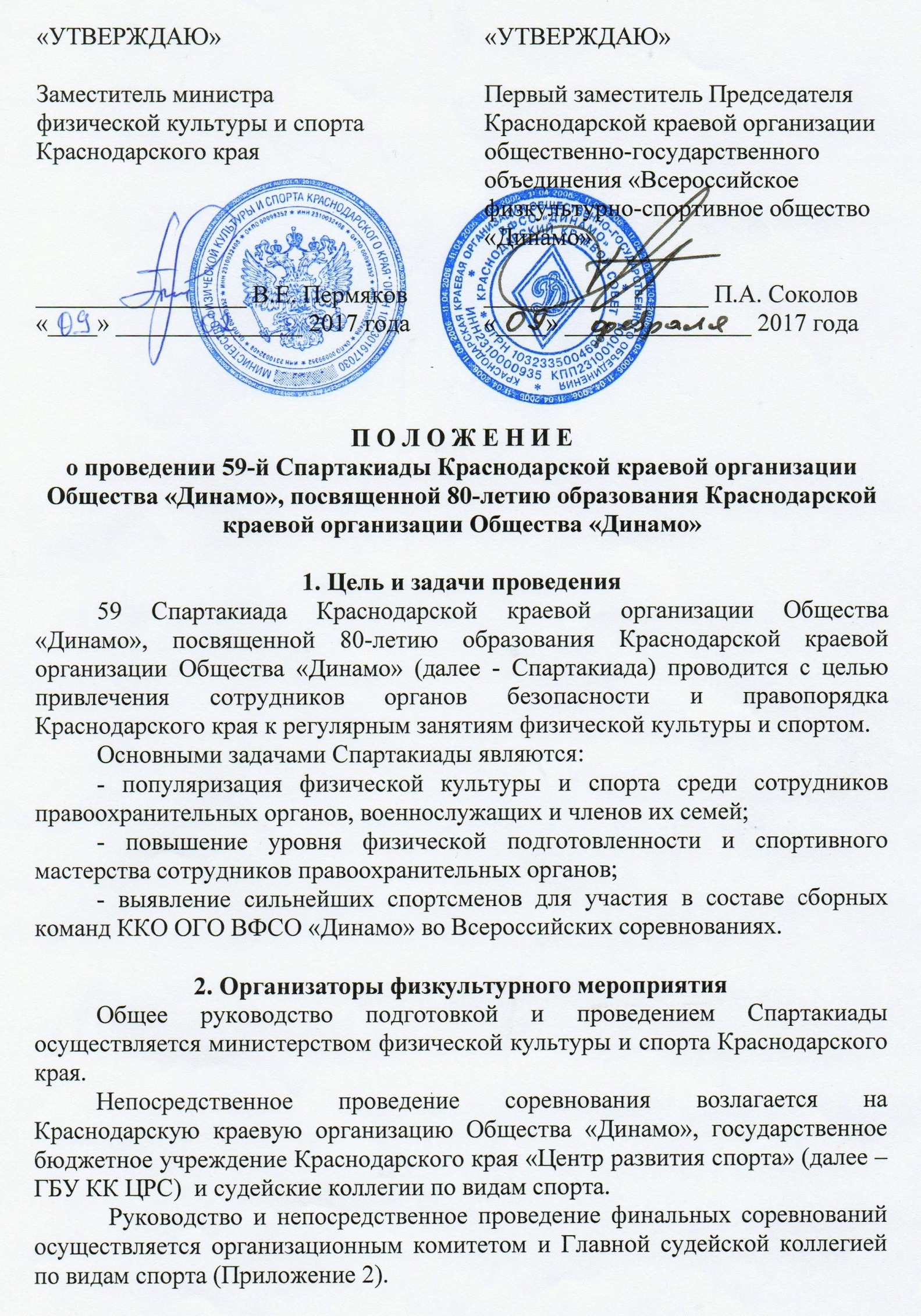 Место и сроки проведения I этап - соревнования внутри коллектива. Планируются и проводятся советами КФК накануне финальных соревнований.II этап - финальные соревнования между сборными командами КФК. Проводятся с февраля по октябрь 2017 года на спортивных сооружениях ККО ОГО ВФСО «Динамо» и арендуемых спортивных базах.Участники В финальных соревнованиях II-го этапа участвуют члены Общества «Динамо», сотрудники, военнослужащие, государственные гражданские служащие и работники государственных органов и организаций, стажеры, курсанты имеющие допуск врача, служебные удостоверения установленного образца, военный билет, паспорт. В случае отсутствия указанных документов участник к соревнованиям не допускается. Участник соревнований может участвовать во всех видах соревнований Спартакиады.При совпадении сроков проведения финальных соревнований с всероссийскими и международными соревнованиями перезачет по видам спорта, включенным в программу Спартакиады не предоставляется.Программа мероприятия	В программу Спартакиады включены соревнования по 8-ми видам спорта.Соревнования проводятся по двум группам:I группа: (8 команд)- Главное управление Министерства внутренних дел России по Краснодарскому краю (ГУ МВД РФ по КК);- Управление федеральной службы исполнения наказания России по Краснодарскому краю (УФСИН РФ по КК);- Управление федеральной службы безопасности России по Краснодарскому краю (УФСБ России по КК);- Пограничное Управление федеральной службы безопасности России по Краснодарскому краю (ПУ ФСБ РФ по КК);- Управление на транспорте МВД России по Южному федеральному округу (УТ МВД РФ по ЮФО);- Краснодарский университет МВД России (КрУ МВД РФ);- Управление МВД России по г.Краснодару (УМВД РФ по г.Краснодару);- Главное управление Федеральной службы войск национальной гвардии Российской Федерации по Краснодарскому краюII группа:  (8 команд)- Центр специальной информации ФСО России в Краснодарском крае (ЦССИ ФСО РФ в КК);- Отдел государственной фельдъегерской службы России в г. Краснодаре (ОГФС РФ в г.Краснодаре);- Краснодарская таможня (Таможня);- Управление федеральной налоговой службы России по Краснодарскому краю (УФНС РФ по КК);- Главное управление министерства чрезвычайных ситуаций России по Краснодарскому краю (ГУ МЧС РФ по КК);- Федеральная служба войск национальной гвардии Российской Федерации войсковая часть 3702;- Управление федеральной службы судебных приставов по Краснодарскому краю (УФССП по КК);- следственное управление Следственного комитета Российской Федерации по Краснодарскому краю (СУ СК РФ по КК); 	За неучастие в одном из видов команда получает ноль (0) очков. 	Общекомандное место в комплексном зачете определяется по шести лучшим результатам занятых командами в соревнованиях по восьми видам спорта. При равенстве набранных в общекомандном комплексном зачете очков у нескольких команд преимущество получает команда, завоевавшая большее количество первых, вторых, третьих и т.д. мест в отдельных видах программы Спартакиады.Стрельба из боевого ручного стрелкового оружия (ПМ)Лично-командные соревнования.Соревнования проводятся в соответствии с правилами служебно-прикладного вида спорта «Стрельба из боевого ручного стрелкового оружия», утвержденными Минспортом России.Состав команды – КФК 1 группа 4 участника (3 мужчины и 1 женщина), КФК 2 группы – 3 участника. Форма одежды – произвольная. Для выполнения упражнения по стрельбе каждый спортсмен должен иметь боевые патроны и табельное оружие. Все стрелковые упражнения выполняются из пистолета Макарова, положение для стрельбы стоя с одной руки. Упражнение ПБ-1 – стрельба на 25 м по неподвижной мишени № 4 (грудная фигура с кругами), 3 пробных и 10 зачетных выстрелов. Время на стрельбу: пробные – 3 мин., зачетные – 10 мин. Упражнение ПБ-2 – стрельба на 25 м. по неподвижной мишени № 4 (грудная фигура с кругами), 5 пробных, 20 зачетных выстрелов (2 серии по 10 выстрелов). Время на стрельбу: пробные – 5 мин., на каждую серию 10 мин.Упражнение ПБ-3 - стрельба на 25 м. по неподвижной мишени № 4 (грудная фигура с кругами), 5 пробных, 30 зачетных выстрелов (3 серии по 10 выстрелов). Время на стрельбу: пробные – 5 мин., на каждую серию по 10 мин.Командное первенство определяется по наибольшей сумме очков, набранных участниками команды в упражнении ПБ-1. При равенстве суммы очков у двух и более команд, преимущество дается команде, имеющей большее количество первых, вторых и последующих мест.В соревнованиях на личное первенство в упражнении ПБ-3 участвуют 10 спортсменов, в упражнении ПБ-2 участвуют 5 спортсменок, показавших лучшие результаты в упражнении ПБ-1.Легкоатлетическая эстафета 4х400 метровСоревнования проводятся в соответствии с правилами, утвержденными Минспортом России по виду спорта «Легкая атлетика»Состав команд 4 участника. Форма одежды спортивная,  обувь – на усмотрение участника (запрещено участвовать в обуви с шипами). Программа соревнований: эстафета 4 х 400 метров Бег проводится по отдельным дорожкам на протяжении первого этапа, а также часть второго этапа до ближайшей точки перед выходом на общую дорожку. Палочку можно передавать только в специальной зоне (коридор 20м. в длину). Передача палочки вне зоны приведет к дисквалификации. Каждый участник эстафетной команды может бежать только один этап. Бегуны третьего и четвертого этапов расставляются под руководством назначенного судьи в том же порядке (от первой к последующим дорожкам), какой занимают члены их команды при входе на последний виражСтарт выполняется из положения стоя. После команды «На старт» спортсмен должен подойти к линии старта и занять стартовую позицию позади линии старта (полностью по своей выделенной дорожке на соревнованиях, проводимых по отдельным дорожкам). Спортсмен не должен дотрагиваться до поверхности одной или обеими руками после того как он занял свою стартовую позицию, и не должен касаться линии старта или зоны за ней руками и/или ногами. Как только стартер будет удовлетворен тем, что спортсмены заняли правильную стартовую позицию и не двигаются, должен быть произведен выстрел из пистолета.Командное место определяется по наименьшему времени.Легкая атлетика. Бег 1500м., 3000м.Соревнования проводятся в соответствии с правилами, утвержденными Минспортом России по виду спорта «Легкая атлетика»Соревнования лично-командные. Состав команды – КФК 1 группа 4 участника (3 мужчины и 1 женщина), КФК 2 группы – 3 участника. Старт выполняется из положения стоя. После команды «На старт» спортсмен должен подойти к линии старта и занять стартовую позицию позади линии старта (полностью по своей выделенной дорожке на соревнованиях, проводимых по отдельным дорожкам). Спортсмен не должен дотрагиваться до поверхности одной или обеими руками после того как он занял свою стартовую позицию, и не должен касаться линии старта или зоны за ней руками и/или ногами. Как только стартер будет удовлетворен тем, что спортсмены заняли правильную стартовую позицию и не двигаются, должен быть произведен выстрел из пистолета. Спортсмены выстроены в порядке определенном организаторамиПрограмма соревнований: 1500 м. – женщины; 3000 м. – мужчины. Форма одежды спортивная, обувь – на усмотрение участника.Личное первенство определяется раздельно среди мужчин и женщин согласно правилам соревнований. В соревнованиях на личное первенство разрешается заявить 2-х спортсменов от команды. Командное первенство определяется по сумме очков, набранными всеми участниками команды независимо от пола в соответствии с таблицей:В случае равенства очков у двух и более команд преимущество получает команда, имеющая больше первых, вторых и т.д. мест, занятых участниками в личном зачете на отдельных дистанциях.Мини-футболСоревнования проводятся в соответствии с действующими правилами, утвержденными Минспортом России по виду спорта «Мини-футбол».Заявочный состав команды – 15 спортсменов и 1 представитель. В игре участвуют 10 человек, в т.ч. 4 полевых, 1 вратарь и 5 запасных игроков. Только игроки, записанные в протокол, могут играть в матче. Замена игроков, из числа заявленных на игру, неограниченна. Игра проводится на поле длинной 25-42 м и шириной 15-25 м. Используются гандбольные ворота шириной 3 м и высотой 2 м по внутреннему измерению.Игры проводятся в два тайма по 20 мин чистого времени с перерывом до 10 мин.Участвующие команды в группах распределяются по жребию с учетом 1 – 2-х мест предыдущего первенства на подгруппы.В подгруппах встречи команд проводятся по круговой системе в один круг.Места команд в подгруппах определяются по наибольшему количеству набранных очков.Очки начисляются:за выигрыш – 3 очка;за ничью – 1 очко;за проигрыш – 0 очков.	В случае равенства очков у двух и более команд, преимущество имеет команда по следующим результатам:по наибольшему количеству побед во всех встречах;по результатам игр(ы) между собой (число очков, разность забитых и пропущенных мячей, количество забитых мячей);по лучшей разности забитых и пропущенных мячей во всех играх;по наибольшему количеству забитых мячей во всех играх;по наименьшему количеству дисциплинарных нарушений (в том числе: предупреждение – 1 штрафное очко, удаление – 3).по жребию.Команды, занявшие в подгруппах 3, 4 и т.д. места, встречаются между собой в стыковых играхЕсли при проведении стыковых игр основное время заканчивается вничью, то назначается серия из пяти ударов по воротам с расстояния 6 метров от них. При равном количестве попаданий в ворота, назначаются дополнительные удары до первого промаха.Система проведения финальных игр будет определена на совещании ГСК и представителей команд.Летний биатлонСостав команды – 5 человек (не зависимо от пола). Форма одежды спортивная. Для выполнения стрельбы каждый спортсмен должен иметь табельное оружие и боевые патроны. Кросс 1000 м со стрельбой из «ПМ» на двух огневых рубежах по 5 выстрелов по мишени №4 (с черным кругом), от огневого рубежа до мишени – 20 метров. Пистолет «ПМ» на предохранителе и магазин, снаряженный 5-ю патронами, находится на огневом рубеже. Участник прибыв на огневой рубеж, принимает положение для стрельбы, вставляет магазин в пистолет, досылает патрон в патронник и производит пять выстрелов в мишень. По окончании стрельбы участник, не покидая огневого рубежа, извлекает пустой магазин из пистолета, снимает затвор с затворной задержки, ставит пистолет на предохранитель и только после этого продолжает движение по трассе. Прибыв на второй огневой рубеж, участник совершает те же действия с оружием, что и на первом огневом рубеже и только после этого продолжает движение по трассеПопадание засчитывается если, если пробоина находится в площади черного круга. Пробоина, перебившая внешнюю границу черного круга или попавшая в белое поле мишени, засчитывается как промах. За каждый промах в стрельбе, добавляется 20 сек. штрафного времени к результату в кроссе.Командное первенство определяется по наименьшей сумме мест всех членов команды в летнем биатлоне. При равенстве очков у двух и более команд преимущество получает команда, имеющая большее количество первых, вторых и последующих личных мест.Победитель в личном первенстве определяется в 1-ой группе и 2-ой группе.За каждого, не выставленного участника – последнее место, плюс 30 сек. штрафного времени.ПлаваниеСостав команды – 4 человека, независимо от пола.Соревнования проводятся в соответствии с действующими правилами, утвержденными Минспортом России по виду спорта «Плавание».Программа соревнований: эстафета 4 чел. х 50 м – вольным стилем.Командное место определяется по наименьшему времени, показанному всеми членами команды. В случае одинакового результата у двух и более команд, преимущество отдается команде, имеющей лучший индивидуальный результат в плавании на 50 м, далее второй результат и т.д.Команда, в составе менее 4 человек, к участию в соревнованиях не допускается.В соревнованиях на личное первенство участвуют спортсмены, показавшие лучшие индивидуальные результаты в эстафете.Гиревой спорт (гиревая эстафета)Соревнования командные. Соревнования проводятся в соответствии с действующими правилами, утвержденными Минспортом России по виду спорта «Гиревой спорт».Состав команды 4 человека (муж.), любой весовой категории. Вес гири-24 кг.Соревнования проводятся в соответствии с существующими правилами соревнований. Спортсмены выполняют упражнение – толчок двух гирь, время на выполнение упражнения – 2 минуты для каждого участника.Спортсмен закидывает две гири на грудь (И.П.), выталкивает их при помощи подседа на полностью выпрямленные руки над головой, фиксирует их и после счета судьи принимает исходное положение (гири на груди).Не засчитывается, если:- есть дожим гири вверху;- нет фиксации (рук, ног);- есть потеря равновесия;- смена положения рук во время подседа.При спуске гирь вниз или на помост, или при остановке гирь на плечах, выполнение упражнения останавливается.Победители в командном зачете определяются по наибольшему количеству повторений. При равенстве очков у двух и более команд, победителем становится команда, имеющая меньший вес всех участников.ВолейболСоревнования проводятся в соответствии с действующими правилами, утвержденными Минспортом России по виду спорта «Волейбол».Заявочный состав команды - 15 спортсменов и 1 представитель. В игре участвуют 12 человек. Стартовый состав - 6 человек. Только игроки, записанные в протокол, могут выйти на площадку и играть в матче.Встречи команд проводятся по круговой системе в один круг из трех партий, в которых каждый розыгрыш мяча выигрывает очко. (Система быстрого набора очков).Партия выигрывается командой, которая первой наберет 25 очков с минимальным преимуществом в 2 очка. В случае равного счета 24-24, игра продолжается до достижения преимущества в 2 очка (26-24, 27-25 и т.д.).Места определяются по наибольшей сумме очков, набранной командой в играх. За победу команде начисляется 2 очка, за поражение - 1 очко, за неявку - 0. Финальные игры за призовые места  проводятся из пяти партий (5-я партия играется до 15 очков с минимальным преимуществом в 2 очка).Система проведения финальных игр будет определена на совещании ГСК и представителей команд.Награждение Команды, занявшие I, II, III места по отдельным видам Спартакиады в своей группе, награждаются командными призами (кубками) и грамотами, участники команды медалями. В случае равенства очков у двух и более команд преимущество получает команда, имеющая больше первых, вторых и т.д. мест. Участники, занявшие I, II, III места в отдельных видах программы Спартакиады, награждаются дипломами и медалями соответствующих степеней. Коллективы физической культуры - победители и призеры в комплексном зачете, награждаются памятными призами и грамотами ККО ОГО ВФСО «Динамо».Председатели коллективов ФК, занявших I место в комплексном зачете, награждаются ценными подарками и грамотами, занявших II - III место – грамотами.Обеспечение безопасности участников и зрителейСпартакиада проводится на сооружениях, отвечающих требованиям соответствующих нормативных правовых актов, действующих на территории Краснодарского края и направленных на обеспечение общественного порядка и безопасности участников и зрителей. Ответственные исполнители: - руководители органов в области физической культуры и спорта муниципальных образований Краснодарского края;- руководители спортивных сооружений;- главный судья соревнований.Оказание скорой медицинской помощи осуществляется в соответствии с приказом Министерства здравоохранения Российской Федерации от 1 марта 2016 г. № 134н «О порядке организации оказания медицинской помощи лицам, занимающимся физической культурой и спортом (в том числе при подготовке и проведении физкультурных мероприятий и спортивных мероприятий), включая порядок медицинского осмотра лиц, желающих пройти спортивную подготовку, заниматься физической культурой и спортом в организациях и (или  выполнить нормативы испытаний (тестов) Всероссийского физкультурно-спортивного комплекса «Готов к труду и обороне».Страхование участниковУчастие в Спартакиаде осуществляется только при наличии полиса обязательного медицинского страхования и страхового полиса от несчастного случая (оригинал), жизни и здоровья, который предоставляется в мандатную комиссию на каждого участника соревнований. Страхование участников может производиться как за счет бюджетных, так и внебюджетных средств, в соответствии с действующим законодательством Российской Федерации и Краснодарского края.Финансовые условияГБУ КК ЦРС несет расходы за счет средств субсидии на финансовое обеспечение выполнения государственного задания на оказание государственных услуг (выполнение работ) прошлых лет: - приобретение командных призов (кубков), медалей министерства физической культуры и спорта Краснодарского края для награждения победителей и призеров соревнований по футболу (мини-футболу) и плаванию.ГБУ КК ЦРС несет расходы за счет средств субсидии на финансовое обеспечение выполнения государственного задания на оказание государственных услуг (выполнение работ) в 2017 году:- приобретение командных призов (кубков), медалей министерства физической культуры и спорта Краснодарского края для награждения победителей и призеров соревнований по легкоатлетической эстафете (4 х 400 м.), легкой атлетике (бег 1500м., 3000м.), летнему биатлону, гиревому спорту и волейболу. Расходы, связанные с командированием судей ККО ОГО ВФСО «Динамо» (командировочные расходы, проезд, проживание) арендой спортивных объектов, оплатой заработной платы приглашенных судей и обслуживающего персонала приобретением грамот памятных призов ценных подарков несёт Краснодарская краевая организация Общества «Динамо».Заявки на участиеВ мандатную комиссию в день заседания Главной судейской коллегии подаются:- именные заявки, по установленной форме (приложение № 1);- паспорт;- оригинал договора (страхового полиса) о страховании жизни и здоровья от несчастных случаев;- полис обязательного медицинского страхования.Приложение № 1Резолюция председателя мандатной комиссии      __________________________________________________                                (подпись)ЗАЯВКАОт команды  ____________________________________________________________________________________________________ 	на участие в ______________________________________________________________________________________________________ проводимых с 			 по 		                 2017 года в 	г. 	КраснодареК участию в соревнованиях допускается 					 человек 									(подпись врача и печать мед.  учреждения)Представитель:                                                                                                                          (Ф.И.О.)                                                                                       (подпись)Руководитель организации                                                                      	_______________________________                                                                                                                                             (подпись)М.П.Приложение № 2 С О С Т А В  О Р Г К О М И Т Е Т АПредседатель:- Лебедев Дмитрий Гелиевич, заместитель Председателя Краснодарской краевой организации Общества «Динамо».Заместитель председателя оргкомитета:- Лукьянов Олег Николаевич, начальник отдела развития физической культуры и спорта Краснодарской краевой организации Общества «Динамо».Ответственный секретарь:- Чуприн Александр Александрович, главный специалист отдела развития физической культуры и спорта Краснодарской краевой организации Общества «Динамо»;Члены оргкомитета:- Быков Сергей Георгиевич, заместитель начальника отдела развития физической культуры и спорта Краснодарской краевой организации Общества «Динамо»;- Мелехина Елена Петровна, заместитель начальника отдела развития физической культуры и спорта Краснодарской краевой организации Общества «Динамо».ЛИСТ СОГЛАСОВАНИЯпроекта «Положения о проведении 59-й Спартакиады Краснодарской краевой организации Общества «Динамо», посвященной 80-летию образования Краснодарской краевой организации Общества «Динамо»№ п/пВид соревнований спартакиадыМаксимальный численный состав команды1Стрельба из боевого ручного стрелкового оружия4 участника (3 мужчины, 1 женщина)2Легкоатлетическая эстафета 4 х 400 метров4 участника (независимо от пола)3Легкая атлетика бег 1500м, 3000м.4 участника (3 мужчины, 1 женщина)4Футбол (мини-футбол)15 участников (мужчины)5Летний биатлон5 участников (независимо от пола)6Плавание4 участника (независимо от пола)7Гиревой спорт4 участника (мужчины)8Волейбол15 участников (независимо от пола)1 место–8 очк.5 место–4 очк.2 место–7 очк.6 место–3 очк.3 место–6 очк.7 место–2 очк.4 место–5 очк.8 место–1 очк.место123456789101112131415161718192021222324252627282930 и т.д.очки353230282625242322212019181716151413121110987654321№ п/пФамилия имя отчествоДолжностьПаспорт (серия, номер) Дата (число, месяц, год)   рожденияСпортивный разряд, звание Подпись врача, печать мед. учреждения 12345678910Проект подготовлен и внесён:Проект подготовлен и внесён:Начальник отделапо взаимодействию с муниципальными образованиями и массовой физической культуре министерства физической культуры и спорта Краснодарского краяА.В. ЧижоваСоставитель проекта:Ведущий консультант отдела по взаимодействию с муниципальными образованиями и массовой физической культуре министерства физической культуры и спорта Краснодарского краяО.А. ПашальянПроект согласован:Начальник отдела правовой и кадровой работыминистерства физической культуры испорта Краснодарского края                                                               А.С. ШуваловНачальник отдела правовой и кадровой работыминистерства физической культуры испорта Краснодарского края                                                               А.С. ШуваловРуководитель ГКУ КК «ЦБ министерства спорта КК»И.Б. КасянРуководитель ГБУ КК ЦРС В.П. Калпакьянц